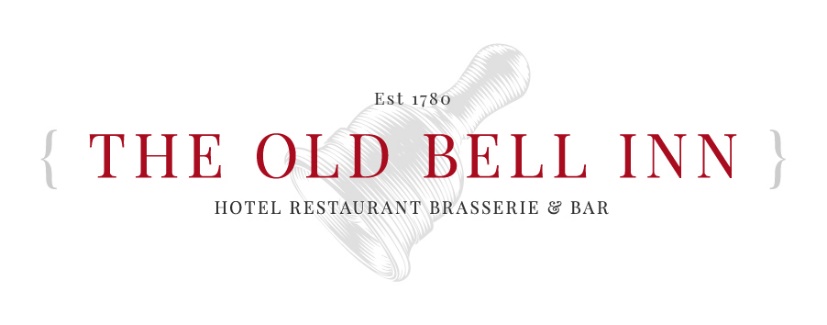 CHILDRENS MENUSTARTERSMAINSDESSERTS2 COURSES £10.95 3 COURSES £13.95